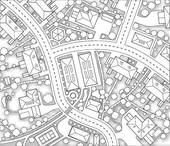 It can be the area you live in now, your childhood neighborhood, the area around your grandma's house, or another place that feels like home(whatever area you connect to most)DRAW: 	*One block radius	*COLOR! (pencil/crayon/marker/etc)	*From a bird's eye view perspective	*Label where you live or lived	*Create a Key of important locations and 		 landmarks	*Mark at least five places on your map	 where stories exist (ask your parents, too)	*Label Map "My Neighborhood" with your 	 first and last name.MAP DUE WEDNESDAY, SEPTEMBER 17th!